PARA:	Dr. WILLIAM EDUARDO GONZÁLEZ MAHECHAJefe Oficina de Control InternoDE:	DIRECTORA TÉCNICA DE PLANEACIÓNASUNTO:	Presentación Formato A.F-G-5 Auditoría Gestión Proceso de Vigilancia y Control a la Gestión Fiscal – Cuenta Semestral. REFERENCIA:	Memorando N° 3-2019-03965 del 4 de febrero de 2019De conformidad con lo establecido en el memorando de la referencia y dando cumplimiento a lo establecido en la Resolución Reglamentaria N° 001 de 2017 de la Auditoria Fiscal, de manera cordial me permito remitir en archivo en Excel debidamente diligenciado y consolidado el formato A.F-G-5 Auditoría Gestión Proceso de Vigilancia y Control a la Gestión Fiscal con la información correspondiente a las auditorias terminadas a diciembre de 2018 - PAD 2018.La información consolidada fue proporcionada por los Directores de las dependencias responsables quienes certifican que la información presentada es precisa, correcta, veraz y completa; se adjuntan memorandos enviados por los mismos.Cualquier duda o aclaración estaremos prestos a solucionarla.Atentamente,Anexo::	SI X NO _   Carpeta con memorandos dependencias en 19 Folios y Archivo en Excel adjuntoCopia:	Dra. María Anayme Barón Durán – Contralora AuxiliarElaboró:	Sandra Constanza Ospina Gutiérrez – Profesional Dirección de Planeación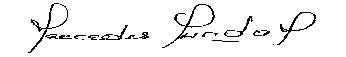 MERCEDES  YUNDA  MONROY